 Jayavishnu  Jayavishnu.360549@2freemail.com 	 EDUCATIONMBA in Finance with additional specialization inMarketing from Bharathiyar University, Tamil nadu-India -2010Degreein Commerce from M.G University, Kerala – India - 2007SOFTWARE SKILLSUS Tax softwares(GoSystem,  Globalfx, Synergy, WealthTecBNA, Audit System 2)MS OfficeOperating Systems(Windows 8, 7, Vista, XP)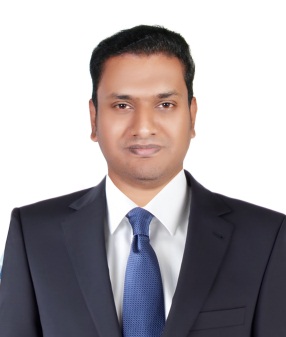 SUMMARYAn MBA graduate with over 6 years of experience in the fields of Finance and Project coordination. I am a driven, self-motivated and resourceful professional with specialized experience in two highly challenging fields. I also have the background of working in internationally acclaimed MNC’s like Deloitte Tax Services. Over the years, I have acquired sound analytical and IT skills and have mastered various management and leadership skills including planning, organizing, coordinating, networking, team building etc. Well-presented with excellent communication skills and having a commercial approach to solving problems and developing business, I am now looking forward to making a significant contribution with an ambitious company that offers opportunities for progression. PROFESSIONAL EXPERIENCEOctober 2015-February 2017: Project Coordinator– ESSENCE BIOTECH PVT LTD. Kerala, IndiaDescription:Overseeing and coordinating the running of specific projects involving the manufacturing and export of biotech products.Responsibilities:Project feasibility study.Detailed analysis of projects including financial and economic viability.Identify, analyze, prioritize, mitigate and communicate project risks.Reporting project status to the Managing Director.Involved in interpreting performance data and translate this into practical improvements.Managed both customer and account data entry by inputting, reviewing, and updating information on multiple databases while ensuring client confidentiality.January 2013–May 2015: U.S Tax Analyst – DELOITTE TAX SERVICES INDIA PVT LTD. Hyderabad, India
Description:Preparation and analysis of U.S tax returns for various clients.                   Includes the quantitative presentation of financial data using various databases and softwares.Responsibilities:Preparation of Federal Tax returns forms 1065 and 1040 as well as State Tax Returns for (4-5) entities per year in real estate and manufacturing industry.Preparation of tax estimates and budget plans for fiscal year clients.3 months project experience in Audit and Enterprise Risk Services(Deloitte internal deployment) for IT audit assignments for various clients.Worked on additional yearlong wealth planning projects which mainly involved preparation of suited retirement and investment plans for Deloitte partners, principals and directors.October 2010-December 2012: Senior Process Coordinator–FRAGOMEN INDIA PVT LTD.Kerala, India.
Description:Coordination and supervision of multiple projects for international and domestic clients and partner offices.Responsibilities:Responsible for vital contributions to the team ‘Shared Services’ within prescribed timeframe with the highest degree of accuracy, thoroughness and efficiency.Setting up project discussions with clients on project guidelines, delivery schedules and other important points.Supervision and training of team members involved in projects and conducting quality checks of the transactions made by junior executives.Served as process lead and single point of contact for projects owned.APRIL 2007-JULY 2008: Senior Executive (Finance) – ESSENCE BIOTECH PVT LTD. KERALA, INDIADescription:Preparation of financial statements and their maintenance.Responsibilities:Management of purchases, payment of vendors, payment follow ups from buyers.Preparation of wages and salary statements of the firm.Monitoring the books of accounts of the firm.